2023-2024 EĞİTİM –ÖĞRETİM YILI ESENTEPE ORTAOKULU 5.SINIF 2.SENARYO KAZANIMLARIÖzge YILMAZ ERTÜRK FEN BİLİMLERİ ÖĞRETMENİ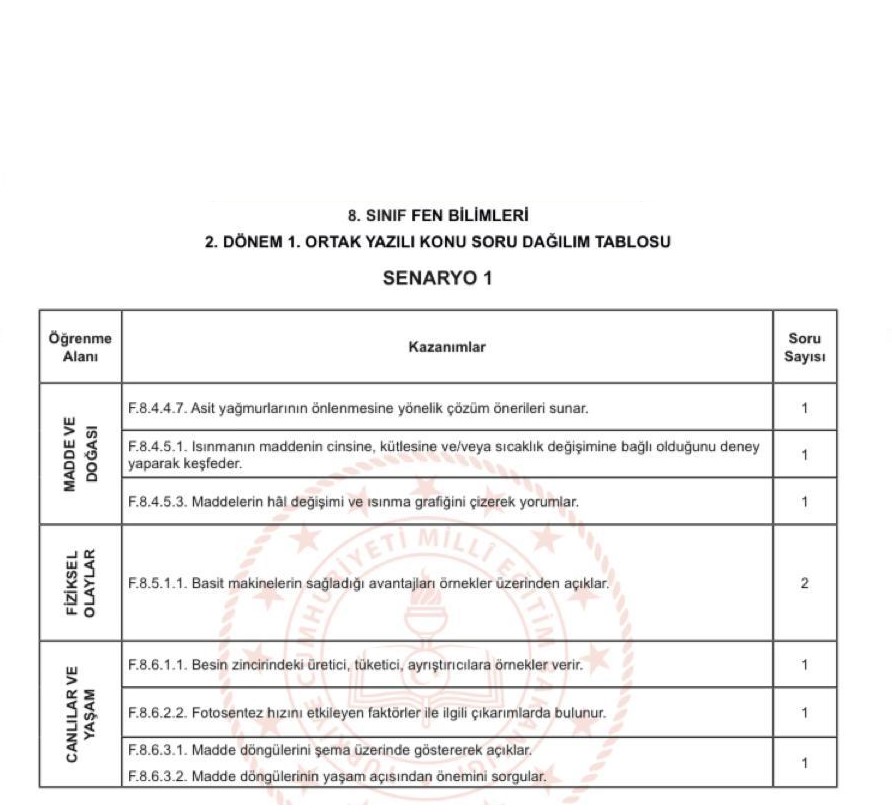 Zeynep UZUNFEN BİLİMLERİ ÖĞRETMENİKAZANIMSORU SAYISIF.5.4.2.1. Yaptığı deneyler sonucunda saf maddelerin erime, donma, kaynama noktalarını belirler.1F.5.4.3.2. Sıcaklığı farklı olan sıvıların karıştırılması sonucu ısı alışverişi olduğuna yönelik deneyler yaparak sonuçlarını yorumlar.1F.5.4.4.2. Günlük yaşamdan örnekleri genleşme ve büzülme olayları ile ilişkilendirir.1F.5.5.1.1. Bir kaynaktan çıkan ışığın her yönde ve doğrusal bir yol izlediğini gözlemleyerek çizimle gösterir.1F.5.5.2.1. Işığın düzgün ve pürüzlü yüzeylerdeki yansımalarını gözlemleyerek çizimle gösterir.1F.5.5.2.2. Işığın yansımasında gelen ışın, yansıyan ışın ve yüzeyin normali arasındaki ilişkiyi açıklar.2F.5.5.3.1. Maddeleri, ışığı geçirme durumlarına göre sınıflandırır.1F.5.5.4.1. Tam gölgenin nasıl oluştuğunu gözlemleyerek basit ışın çizimleri ile gösterir.1F.5.5.4.2. Tam gölgeyi etkileyen değişkenlerin neler olduğunu deneyerek keşfeder.1